KLASA: 400-01/24-01/02URBROJ: 2109-16-03-24-1Pleškovec, 27. ožujka 2024.Temeljem Zakona o proračunu („Narodne novine“, broj 144/21) i članka 28. Statuta Općine Sveti Juraj na Bregu (“Službeni glasnik Međimurske županije“, broj 30/23), Općinsko vijeće Općine Sveti Juraj na Bregu na 19. sjednici održanoj dana 27. ožujka 2024. godine, donosiODLUKUo raspodjeli rezultata poslovanja – višak prihodaOpćine Sveti Juraj na Bregu iz 2023. godineČlanak 1.Utvrđuje se raspodjela rezultata poslovanja Općine Sveti Juraj na Bregu za 2023. godinu.Članak 2.Utvrđen višak prihoda poslovanja Općine Sveti Juraj na Bregu na dan 31.12.2023. godine u iznosu od 1.219.421,77  EUR koji se raspodjeljuje za nabavu dugotrajne nefinancijske imovine i to za REKONSTRUKCIJU PODRUČNE ŠKOLE ZASADBREG I DOGRADNJU I ADAPTACIJU DJEČJEG VRTIĆA U BREZJUČlanak 3.Ova Odluka stupa na snagu osmog dana od dana objave u „Službenom glasniku Međimurske županije“.                                                                                                       PREDSJEDNIK                                                                                                       Općinskog vijeća                                                                                                       Anđelko Kovačić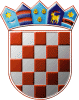 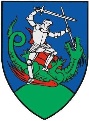 REPUBLIKA HRVATSKAMEĐIMURSKA ŽUPANIJA
OPĆINA SVETI JURAJ NA BREGU
OPĆINSKO VIJEĆEREPUBLIKA HRVATSKAMEĐIMURSKA ŽUPANIJA
OPĆINA SVETI JURAJ NA BREGU
OPĆINSKO VIJEĆE